MAPPA DELLA CITTA’ DI BRESCIA E SEDI UNIVERSITARIE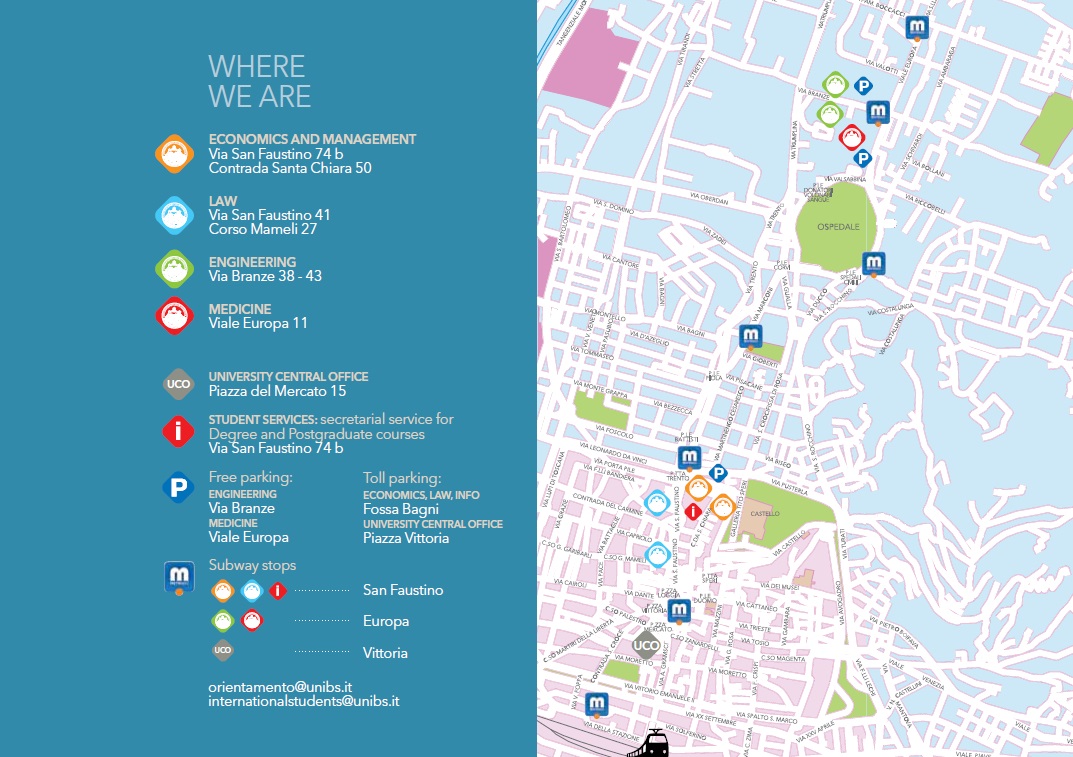 